オーラルフレイル・低栄養をチェック口腔・栄養共通１０項目オーラルフレイルチェック食事バランスをチェック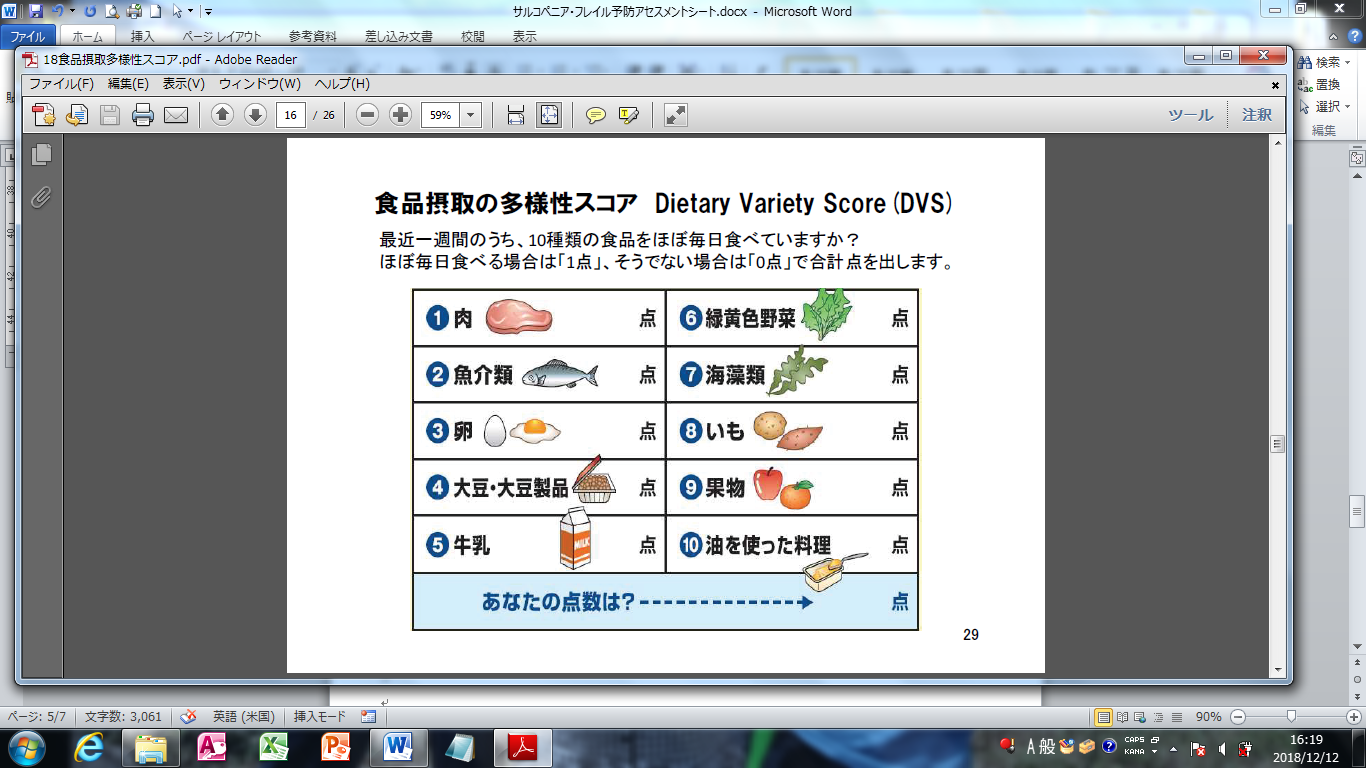 記入日氏名（　　　　　　　　歳）チェック項目はいいいえ①飲み込みにくい□□②食べこぼす□□③滑舌が悪い、舌が回らない□□④口臭が気になる□□⑤よく噛んで食べている□□⑥会話や食事等の際、入れ歯ががたつく□□⑦柔らかいものばかり食べる□□⑧食欲がない、少ししか食べられない□□⑨野菜料理と主菜（お肉またはお魚）を両方とも毎日2回以上は食べている□□⑩（ここ半年で）２～３㎏以上の体重減少があった□□質問項目はいいいえ半年前に比べて、かたいものが食べにくくなった２０お茶や汁物でむせることがある２０義歯を使用している２０口の渇きが気になる１０半年前と比べて、外出の頻度が少なくなった１０さきいか・たくあんくらいの硬さの食べ物が噛める０１１日２回以上は歯を磨く０１１年に１回以上は歯科医院を受診している０１